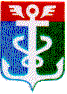 РОССИЙСКАЯ ФЕДЕРАЦИЯПРИМОРСКИЙ КРАЙ
ДУМА НАХОДКИНСКОГО ГОРОДСКОГО ОКРУГАРЕШЕНИЕ22.12.2017                                                                                                                     № 82О досрочном освобождении от должности председателя Контрольно-счетной палаты Находкинского городского округаРассмотрев заявление председателя Контрольно-счетной палаты Находкинского городского округа Т.А. Гончарук от 1 декабря 2017 года  Дума Находкинского городского округаР Е Ш И Л А:Досрочно освободить от должности председателя Контрольно-счетной палаты Находкинского городского округа Гончарук Тамару Александровну 29 декабря 2017 года в связи с отставкой по собственному желанию.Настоящее решение вступает в силу со дня его принятия.Председатель Думы 				                                            Е.И. Воронин